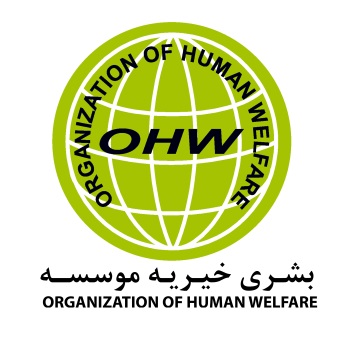 Request for Invitation to BidAttachment A: Cover LetterDate:   To: Organization of Human WelfareFrom:Subject: Cover Letter for the Tailoring kits bidders We, the undersigned, provide the attached quote in accordance to the OHW-Kabul main office specification.I certify a validity period of ten (20) days for the prices provided in the attached Price Schedule/Bill of Quantities. Our quote shall be binding upon us subject to the modifications. We confirm the availability of required services, and that unit prices are inclusive of final service delivery to OHW. We further agree to payment terms upon submission and acceptance of an invoice by completion of delivery.We, the undersigned, offer to deliver goods and supporting services in conformity with the said Invitation to Bid for the total amount of (Please insert the per month  amount of services in AFN ) as may be ascertained in accordance with the Price Schedules attached herewith and made part of this Bid.We understand that OHW is not bound to accept any quotes it receives.Authorized Signature:Name and Title of Signatory: Name of Firm: Address: Telephone: Email: Attachment C: Price ScheduleOffers should provide a quote for services required in the price schedule that the Offer is able to Deliver/Supply to Nangarhar Office for the raw material tailoring kits.Attachment D: Price ScheduleOffers should provide a quote for services required in the price schedule that the Offer is able to Deliver/Supply to Ghor office for the raw material tailoring kits.Name:                                                                                                                Company Name:Position:                                                                                                             StampSignature: Date:1.    ITB No.OHW-East-ITB-20-03- Raw Materials for Tailoring Kits2.   Issue Date04-JUN-20203.   ServicesRaw Materials for Tailoring Kits4. Issuing Office & Physical Address for  Submission of ITB’s Bid should submit to OHW Kabul main office before the closing date. The address is as following:OHW-Kabul main Office: House # 40, St # 01 from Saleem-e-Karwan Square in front of Sehat Afghan Clinic, Kabul, Afghanistan.Contact Email: For any kind information.Email Address:  info@ohw.org.af / Logistics.kbl@ohw.org.af5. Deadline for Receipt of Quotes.04:00 PM local time Kabul, on 04 JUN-2020All bids should be sending in a sealed envelope with tender NO written on the outside of the envelope and physically putting the bids in tender box.   As soon as possible after the closing date all the bids will be opened and the best bid selected according to the award criteria and scoring base on below.Price   70 %Technical 10 %Legal valid document 10%Relevant experiences 10%6.   Anticipated Award TypePurchase Order7.    Basis for AwardAn award will be made to the responsible bidder whose bid isResponsive to the terms of the ITB and is most advantageous to OHW, considering price or/and other factors included in the ITB. To be considered for award, bidders must meet the requirements identified in Section, “Determination of Responsibility”.The contract will be awarded on the basis of best value for money, according to the principles and objectives of humanitarian aid. This means that not only the amount of tailoring materials will be taken but also the quality 8. General Instructions toBidders   Final Bids due by 04:00 PM local time Kabul, 04-JUN-2020   Include a statement that the vendor fully understands that their bid must be valid for a period of ten (60) days.   Bidders shall sign and date their Bids.   Bidders shall complete Attachment C: Price Schedule template.   Bidders shall complete Attachment D: Price Schedule template.   The payment will be made upon submission and acceptance of an invoice at the end of complete delivery of tailoring materials.   The amount will be transfer through Bank payments.   Organization of Human Welfare (OHW) reserves the rights to cancel or terminate the Agreement if the company is not able to provide the satisfactory services.9. Technical Specifications and requirements for Technical Acceptability And terms of conditionQualityThe kit items should not be in the lest quality it should have best quality. BiddersThe Bidders shall provide the kit to the Organization of Human Welfare (OHW) provincial Offices in a good quality with guarantee and shall be responsible for ensuring the Tailoring kit materials to be ready as required.Delivery of the kits at the desired locations such as in two provinces Nangarhar office and Ghor office in below addresses.Jalalabad Office:Street Name:  Garnizon Square in front of Gandahara High School Nangarhar/AfghanistanVillage Name: Nangarhar Jalal Abad City PD-1Ghor Office:Street Name:  Old Gudam area, Street No 2, DoRR streetVillage Name: Gudam Area, PD 1Kits should be with appropriate with documents, as verified by the in the bid.Income Taxes and any governmental penalties will be withheld by “OHW” as per Afghanistan tax law and paid to Afghanistan Tax department.The contractor is responsible to satisfy “OHW” for the documentations of the proposed kits, in accordance to the rules and regulations of OHW announced in Advertisement.The Kits should be ready and delivered 5 working days after finalizing supplier.Supplier is responsible for delivery of items at mention above office locations and will bear all responsibilities such as transportation and damage/ loss.Documents should provide with bids: The successful bidder will need to provide the following documents.Company valid license.Bank account detail.Identifications documents proving ownership and copy of national ID of the owner.Registration of the legal license that Proves he is able to do business Valid License copy of business.Any other document as may be required by the OHW authority. Payment and invoicing:Payment will be done in AFN and will be transfer by Bank TT-Form into the supplier’s bank account or Cheque at the end of finished complete delivery by the providing complete items in desired two locations in Nangarhar and Ghor offices.10. Determination ofResponsibilityOHW will not enter into any type of agreement with a vendor prior to ensuring the vendor’s responsibility. When assessing an vendor’s responsibility, the following factors are taken into consideration:1.   Provide copies of the required license/ Documents from Afghanistan ministry of commerce.2.   Ability to comply with required or proposed delivery or performance schedules.NoItems NameUnitQuantityUnit Price -AFNTotal Price AFN1بکس آهنی کلان PC82سوزن ماشینBox803سوزن دستیBox804کوربند برای لباسSet805فیته رنګه اصلیSet806کج خط کشPC167قیچی خورد و کلانPC168اوتو گازی (برفی خراب )PC169پلاس اصلیPC810کپسول اصلی ایرانی 4kgPC1611یخن رنګهPC20012تکمه رنګهBox12013تار رنګهBox16014رخت مردانه (چارجټ)Met80015رخت زنانه (کتان با ساده)Met240016برش کاغذ برای تریننګMet239217لای چسپ نازکMet80018ماشین خباطی آمون ( ماشین تیل ، فیته ، پیچکش)PC20019قیچی کلانPC20020سوزن ماشینBox20021اوتو ګازیPC20022کپسول ګازی 4kgPC20023تخته ماشین (1m*50cm)PC20024کج خط کشPC20025پلاس اصلیPC200                                                                                                                    Total amount with Tax                                                                                                                     Total amount with Tax                                                                                                                     Total amount with Tax                                                                                                                     Total amount with Tax                                                                                                                     Total amount with Tax                                                                                                              Deductible Tax (%)                                                                                                             Deductible Tax (%)                                                                                                             Deductible Tax (%)                                                                                                             Deductible Tax (%)                                                                                                             Deductible Tax (%)2%                                                                                                                         Total Amount without Tax                                                                                                                         Total Amount without Tax                                                                                                                         Total Amount without Tax                                                                                                                         Total Amount without Tax                                                                                                                         Total Amount without TaxNoItems NameUnitQuantityUnit Price -AFNTotal Price AFN1تکه برای خامک دوزی نخی اصلی مردانه (سیاه، سفید و نخودی)متر48002سوزن خامک دوزیدرجن4003تار سند خامک دوزی مردانه اصلی ( سفید، آبی و سرخ)دانه32004قیچی اصلی خوب متوسط برای قیچی کاری کالاعدد4005متر برای اندازه تکه و خیاطی پلاستیکی یا تکه ییمتر4006انگشت وانه برای خامک دوزیعدد14007کارگاه خامک دوزی کلانعدد6008اوتو گازی سایز متوسطعدد2169کپسول اصلی ایرانی با گاز مایع 5 کیلوییعدد810شیت های پلاستیک برای بسته وسایلعدد200011لایی چسپ برای دوخت متر80012دکمه کالا برای یخن مردانهدرجن20013تار ماشینی اصلی مردانه درجن20014بکس فلزی برای کیت 80 ساتنی متر طول و 50 سانتی برعدد20015کپسول گاز اصلی ایرانی 2 کیلوییعدد200                                                                                                                    Total amount with Tax                                                                                                                     Total amount with Tax                                                                                                                     Total amount with Tax                                                                                                                     Total amount with Tax                                                                                                                     Total amount with Tax                                                                                                              Deductible Tax (%)                                                                                                             Deductible Tax (%)                                                                                                             Deductible Tax (%)                                                                                                             Deductible Tax (%)                                                                                                             Deductible Tax (%)                                                                                                                         Total Amount without Tax                                                                                                                         Total Amount without Tax                                                                                                                         Total Amount without Tax                                                                                                                         Total Amount without Tax                                                                                                                         Total Amount without Tax